Praktijk opdracht 4: Banden plaatsen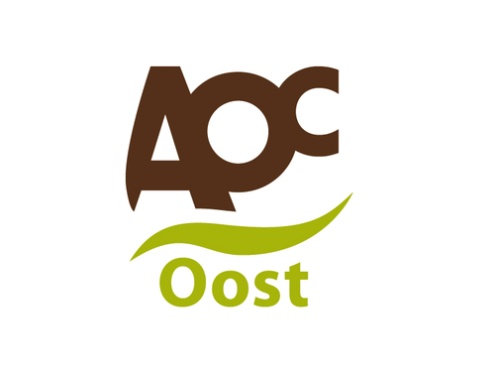 Doel: de student kan betonbanden plaatsen zowel waterpas als in 90° 

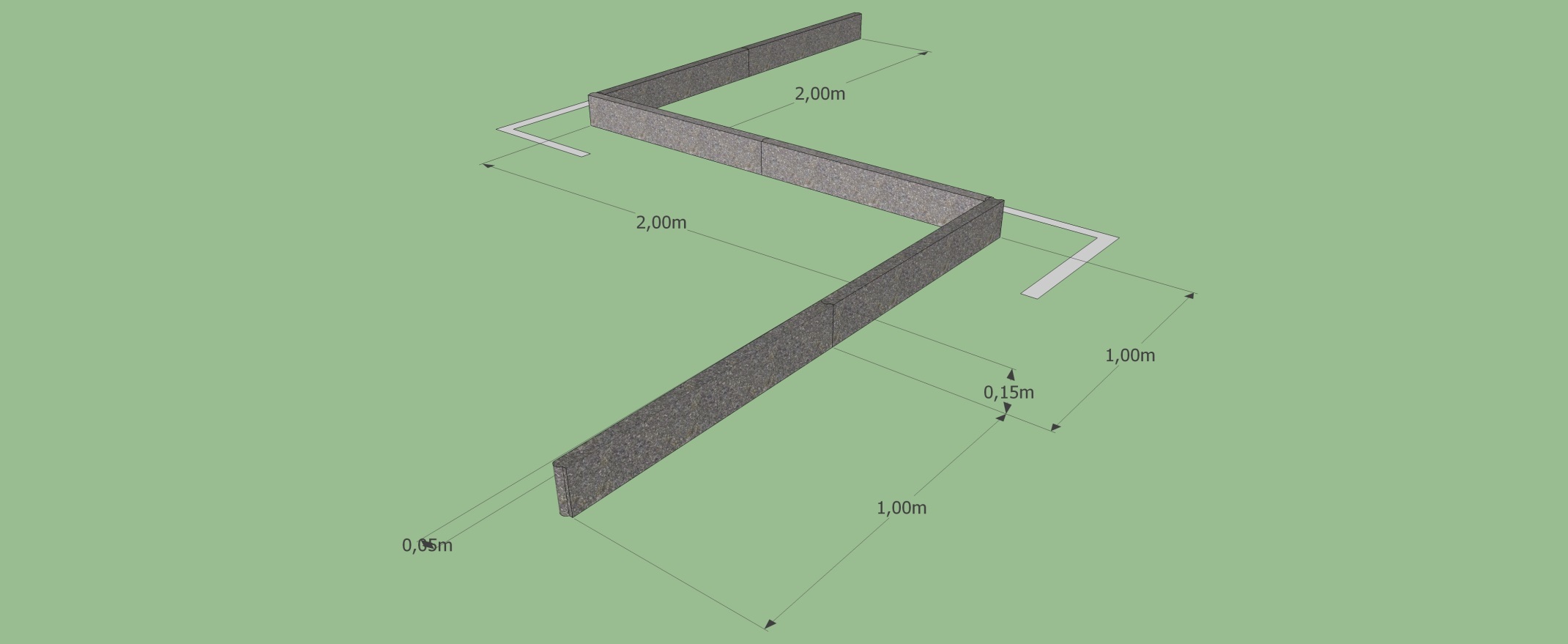 Eisen aan de opdracht:
	- Hoogte beton band, 10 cm onder de beton fundering van de kas (5x15x100 cm)
	- Alle banden waterpas
	- Banden worden in een hoek van 90° geplaatst
	- Minimaal 6 bandjes
	
 
	